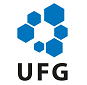 UNIVERSIDADE FEDERAL DE GOIÁSNOME DA FACULDADE/INSTITUTO/ESCOLADECLARAÇÃODeclaro concordância da Coordenação de Graduação da XXXXXXX (Nome da Faculdade/Instituto/Escola) da UFG para o(a) estudante XXXXXXXXXX, regularmente matriculado(a) no curso de XXXXXXXXXX, matrícula UFG XXXXXXXXXX, participar da disciplina XXXXXXXXXXXXXX (XXXXXXX horas), promovida pela XXXXXXXXXXXXXX (Nome da Universidade Estrangeira), entre XXXXXXX (mês) e XXXXXXX (mês) de 20___. A oportunidade de cursar tal disciplina está proposta no EDITAL SRI XXXXXXX, divulgado pela Secretaria de Relações Internacionais (SRI) da Universidade Federal de Goiás (UFG). __________________________________________Nome e carimbo do(a) Coordenador de Curso